
SUMO SUITS SAFETY INSTRUCTIONS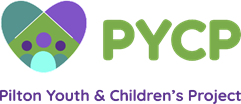 No person under the influence of alcohol should use or supervise the Sumo Make sure that the helmet is being worn at all times. A responsible adult must check the helmet is fitted correctly on children Make sure the neck brace is being worn all times. A responsible adult must check the neck brace is fitted correctly. The Sumo Suit body is a one size fits all; this must be worn at all times. The Sumo Wrestling mat should have plenty of clear space all round, at least 10ft but preferable a lot more. Spectators should be kept a similar distance away. The Wrestling event must be supervised by two responsible adults at all times.If anybody refuses to wear the required safety equipment then they will not be able to Wrestle.No eating, drinking, smoking, alcohol, shoes, glasses, jewellery, buckles, key rings, metal studded clothing, silly string, toys or sharp instruments or similar items which could cause injury or damage allowed on or near the Sumo equipment at any one time. Remember these suits are hired for fun, do not be overly aggressive or enthusiastic, hitting somebody excessively hard or body slamming them is NOT advised, this will not improve your experience using the Sumo Suits but may hurt somebody quire seriously. The idea of the game is to force you opponent onto the floor or out of the circle, not to beat or crush them as hard as you canDISCLAIMER Please note that all persons using the Sumo Suits are doing so at their own risk. The person/s or organisation hiring this Suit equipment will be responsible / liable for any damage or injury occurring from or as a result of misuse or reckless use. 

These guidelines are for the safety of all people using this equipment and it is the sole responsibility of the hirer to ensure they are fully adhered to at all times.Pilton Youth & Children’s Project cannot accept any responsibility for any injury caused to anyone using this equipment. I have read the above agreement and fully understand and accept the conditions as above. I am aware that whilst in my care I am fully responsible for the Sumo Suits and equipment and will pay for any loss or damage that may occur this will includes the Sumo Suits and equipment being returned in an unacceptable condition, i.e. it is in a dirty or muddy condition/ ripped or torn.

 I will be expected to pay an additional cleaning or repair charge I have checked with the operator that the Sumo Suits, have been set up secured and properly. NAME…………………………………………….… SIGNATURE……….………………………………………DATE…………………